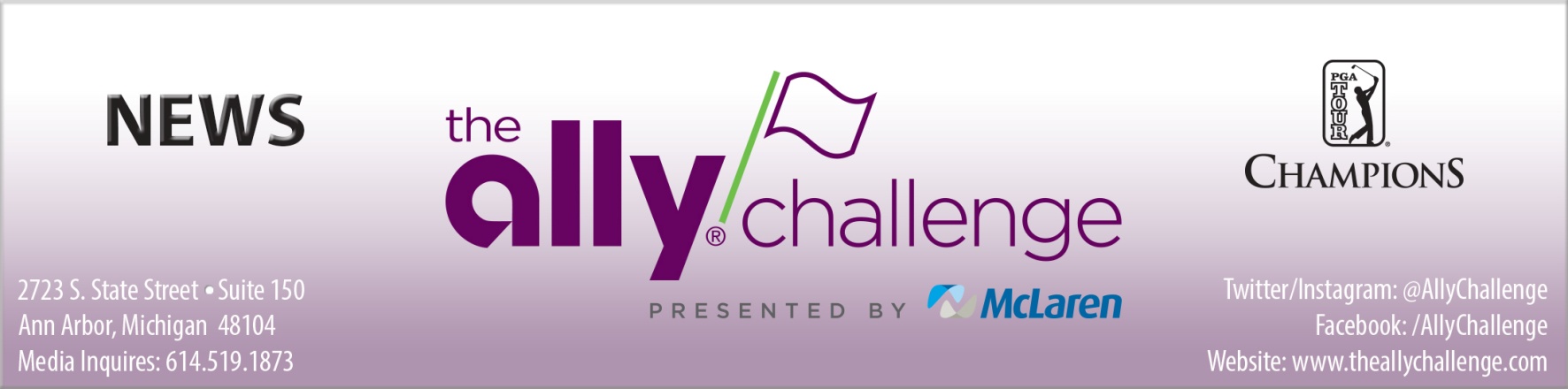 For Immediate Release	August 30, 2018World Golf Hall of Fame members Vijay Singh and Colin Montgomerie join 11-time PGA TOUR Champions winner Tom Lehman to bolster world-class field at The Ally Challenge presented by McLarenClubhouse tickets for The Ally Challenge presented by McLaren near selloutGRAND BLANC, Mich. – Tournament officials announced today that World Golf Hall of Fame members Vijay Singh and Colin Montgomerie, along with major champion and holder of 11 PGA TOUR Champions titles Tom Lehman have committed to play in the inaugural The Ally Challenge presented by McLaren, scheduled for September 10 - 16 at historic Warwick Hills Golf & Country Club in Grand Blanc, Mich.Singh, 55, is a three-time major champion. He grabbed his first major title in 1998 at The PGA Championship before winning The Masters Tournament in 2000. He hoisted the Wanamaker Trophy again in 2004 and has 34 PGA TOUR victories in all. Among his PGA TOUR titles, Singh is a three-time winner of the Buick Open at Warwick Hills, first winning the event in 1997 and then again in back-to-back years in 2004 and 2005. He is one of only two players to win the tournament in consecutive years. Tony Lema accomplished the feat in 1964 and 1965. Singh made his PGA TOUR Champions debut on September 22, 2013 with a T6 finish at the Pacific Links Hawaii Championship. Since then, the Fiji native has claimed three PGA TOUR Champions victories, his first coming last year at the Bass Pro Shops Legends of Golf at Big Cedar Lodge. Singh grabbed his second and third wins this season, first at the Toshiba Classic and next at the Constellation SENIOR PLAYERS Championship for his first senior major. To go with his two wins in 2018, Singh has three additional top-10 finishes and is ranked No. 7 in Charles Schwab Cup standings with $1,077,200 in earnings. Montgomerie, 55, has recorded six PGA TOUR Champions victories since joining the TOUR in June 2013. Three of his six wins have come in major fashion, claiming titles at the 2014 and (more)Player field updatePage 2August 30, 20182015 Senior PGA Championship presented by KitchenAid and the 2014 U.S. Senior Open Championship. So far this season he is ranked No. 22 in Schwab Cup standings with $609,340 in earnings thanks to three top-10 finishes, including a runner-up effort at the season opening Mitsubishi Electric Championship at Haulalai. The Scottish native and World Golf Hall of Fame member has tallied 42 international tournament titles in his professional career. Montgomerie has also competed on eight Ryder Cup teams as a player and captained the European squad in 2010.Lehman made his presence felt immediately on PGA TOUR Champions when he claimed victory in his first-career start at the Liberty Mutual Legends of Golf with partner Bernhard Langer. Since that successful debut in April of 2009, Lehman has recorded a total of 11 PGA TOUR Champions wins, including three major titles. The 59-year-old Minnesota native won the coveted Charles Schwab Cup in 2011 and 2012, joining Langer as the only players to win the season-long, earnings-based competition in back-to-back years. Lehman is currently ranked 14 in Charles Schwab Cup standings with $703,847 in earnings, 7 top-10 finishes and a win at the Principal Charity Classic. The major champion counts the 1996 The Open Championship among his five PGA TOUR victories. He has also been a member of three U.S. Presidents Cup teams and Four Ryder Cup teams, three as a player and then in 2006 as the U.S. team captain. In other tournament news, officials of The Ally Challenged presented by McLaren announced today that clubhouse tickets are nearly sold out for the first-year PGA TOUR Champions event. Limited quantities are available through September 7 at 6 p.m. by visiting theallychallenge.com.  “We have been very pleased with ticket sales to date for The Ally Challenge presented by McLaren,” said tournament director Chris Coffman. “Demand for clubhouse tickets has been especially strong, and with 11 days remaining until tournament week we look forward to accommodating additional requests until we reach our capacity.”The Ally Challenge presented by McLaren, September 10-16, will be one of the premier Regular Season events on PGA TOUR Champions in 2018, which will give way to the third-annual Charles Schwab Cup Playoffs – a season-ending, three tournament series used to determine the Tour’s season-long champion.All three rounds of The Ally Challenge presented by McLaren will be broadcast on Golf Channel.For more information about The Ally Challenge, please visit theallychallenge.com. For the latest The Ally Challenge news and updates on social media follow the tournament on Twitter and Instagram at @AllyChallenge and on Facebook at Facebook.com/AllyChallenge.(more)Player field updatePage 3August 30, 2018Tournament Schedule of Events and Broadcast timesSchedule times and events subject to changeTHURSDAY, September 13
Gates open at 7 a.m.Official Pro-Am TournamentDaily ActivitiesFan Zone presented by C&L Ward” 8 a.m. – 6 p.m., located next to Hole No. 17 greenDow VETerans Den: Opens at 12 p.m., located on Hole No. 18
FRIDAY, September 14
Gates open at 8:30 a.m.Opening Ceremony 9:45 a.m. (estimated)First Round Official Tournament Competition 10 a.m. start (estimated)
Daily Activities
Fan Zone presented by C&L Ward” 8:30 a.m. – 6 p.m., located next to Hole No. 17 greenDow VETerans Den: Open all day, located on Hole No. 18The Ally Challenge Community Concert headlined by Big & Rich with Count’s 77, following play on driving range
BroadcastGolf Channel: 3 p.m. – 6 p.m.SATURDAY, September 15
Gates open at 8:30 a.m.Second Round Official Tournament Competition 10 a.m. start (estimated)
Daily Activities
Adidas 5K Challenge 8:30 a.m., starting line in the Clubhouse parking lot at Warwick Hills Golf & Country ClubFan Zone presented by C&L Ward” 8:30 a.m. – 6 p.m., located next to Hole No. 17 greenDow VETerans Den: Open all day, located on Hole No. 18Junior Clinic presented by Dunham’s 4 p.m., located on the driving range
BroadcastGolf Channel: 3 p.m. – 6 p.m.SUNDAY, September 16
Gates open at 7 a.m.Final Round Official Tournament Competition 8:30 a.m. start (estimated)Awards Ceremony Following Play of Final Round
Daily Activities
Fan Zone presented by C&L Ward” 8 a.m. – 6 p.m., located next to Hole No. 17 greenDow VETerans Den: Open all day, located on Hole No. 18
BroadcastGolf Channel: 3 p.m. – 6 p.m.(more)Player field updatePage 4August 30, 2018About The Ally Challenge presented by McLarenThe Ally Challenge presented by McLaren is an official event on the PGA TOUR Champions owned and operated by Tournaments for Charity, a Michigan non-profit corporation. This 54-hole stroke play golf tournament features 78 PGA TOUR Champions professionals competing for a $2 million purse at the historic Warwick Hills Golf & Country Club in Grand Blanc, Michigan. The event is designed to showcase the best golf on the PGA TOUR Champions for the enjoyment of spectators and to benefit local charities in the greater Flint area. All three official rounds will be internationally televised on the Golf Channel. For more information, visit www.theallychallenge.com.For more information about The Ally Challenge presented by McLaren, please visit theallychallenge.com. For the latest Ally Challenge news and updates on social media follow the tournament on Twitter and Instagram at @AllyChallenge and on Facebook at Facebook.com/AllyChallenge.About Ally Financial Inc.Ally Financial Inc. (NYSE: ALLY) is a leading digital financial services company with assets of $171.3 billion as of June 30, 2018. As a client-centric company with passionate customer service and innovative financial solutions, Ally is relentlessly focused on "Doing it Right" and being a trusted financial partner for its consumer, commercial, and corporate customers. Ally's award-winning online bank (Ally Bank, Member FDIC and Equal Housing Lender) offers mortgage-lending services and a variety of deposit and other banking products, including CDs, online savings, money market and checking accounts, and IRA products. Ally also promotes the Ally CashBack Credit Card. Additionally, Ally offers securities brokerage and investment advisory services through Ally Invest. Ally remains one of the largest full-service auto finance operations in the country with a complementary auto-focused insurance business, which together serve more than 18,000 dealer customers and millions of auto consumers. Ally's robust corporate finance business offers capital for equity sponsors and middle-market companies.For more information and disclosures about Ally, visit https://www.ally.comAbout McLaren Health CareMcLaren Health Care, headquartered in Grand Blanc, Michigan, is a fully integrated health network committed to quality, evidence-based patient care and cost efficiency. The McLaren system includes 12 hospitals, ambulatory surgery centers, imaging centers, a 450-member employed primary care physician network, commercial and Medicaid HMOs covering more than 260,000 lives, home health and hospice providers, retail medical equipment showrooms, pharmacy services, and a wholly owned medical malpractice insurance company. McLaren operates Michigan’s largest network of cancer centers and providers, anchored by the Barbara Ann Karmanos Cancer Institute, one of only 47 National Cancer Institute-designated comprehensive centers in the U.S. McLaren has 24,000 employees and more than 52,000 network providers. Its operations are housed in more than 350 facilities serving the entire Lower Peninsula of the state of Michigan along with a portion of the Upper Peninsula. Learn more at www.mclaren.org.
###